                 РЕШЕНИЕот   26.09.2019  №  138-НПАс. Усть-Ницинское	Об утверждении Положения о заработной  плате лиц, замещающих  муниципальные должности  в Усть-Ницинском сельском поселении на постоянной основе Руководствуясь Трудовым кодексом Российской Федерации, Бюджетным кодексом Российской Федерации,  Федеральным законом от 06.10.2003 № 131-ФЗ «Об общих принципах организации местного самоуправления в Российской Федерации»,  Законом Свердловской области от 26 декабря 2008 года № 146-ОЗ «О гарантиях осуществления полномочий депутата представительного органа муниципального образования, члена выборного органа местного самоуправления, выборного должностного лица местного самоуправления в муниципальных образованиях, расположенных на территории Свердловской области», Уставом Усть-Ницинского сельского поселениям, Дума Усть-Ницинского сельского поселениямРЕШИЛА:Утвердить Положение о заработной  плате лиц, замещающих  муниципальные должности  в Усть-Ницинском сельском поселении на постоянной основе (прилагается).Решение Думы Усть-Ницинского сельского поселения от 29.12.2018 № 96-НПА «Об утверждении Положения об оплате труда выборных должностных лиц местного самоуправления Усть-Ницинского сельского поселения» признать утратившим силу.	  Действие настоящего решения распространяется на правоотношения,  возникшие с 01 октября 2019 года. Настоящее решение опубликовать в «Информационном вестнике Усть-Ницинского сельского поселения» и разместить на официальном сайте Усть-Ницинского сельского поселения в информационно-телекоммуникационной сети «Интернет»: www.усть-ницинское.рф.        5.  Контроль за исполнением решения возложить на комиссию по экономическим вопросам (Н.А. Ишутин).Приложение УТВЕРЖДЕНО Решением Думы Усть-Ницинского сельского поселения от 00.09.2019 № 00-НПАПоложение о заработной  плате  лиц, замещающих  муниципальные должности  в Усть-Ницинском сельском поселении на постоянной основеНастоящее   Положение разработано в соответствии со статьями 11, 21, 129 Трудового кодекса Российской Федерации, статьей 86 Бюджетного кодекса Российской Федерации, Федеральным законом от 06.10.2003 № 131-ФЗ «Об общих принципах организации местного самоуправления в Российской Федерации», пунктом 6 статьи 2 Закона Свердловской области от 26 декабря 2008 года №146-ОЗ «О гарантиях осуществления полномочий депутата представительного органа муниципального образования, члена выборного органа местного самоуправления, выборного должностного лица местного самоуправления в муниципальных образованиях, расположенных на территории Свердловской области», главой 1 приложения 1 Постановления  Правительства Свердловской области от 13.09.2018 № 597-ПП «Об утверждении методик, применяемых для расчета межбюджетных трансфертов из областного бюджета на 2019 год и плановый период 2020 и 2021 годов», Уставом Усть-Ницинского сельского поселения.Настоящее   Положение о заработной  плате  лиц, замещающих  муниципальные должности  в Усть-Ницинском сельском поселении на постоянной основе (далее-Положение), разработано в целях установления нормативов  формирования расходов на оплату труда, определения размера и условий оплаты труда главы Усть-Ницинского сельского поселения, председателя Думы Усть-Ницинского сельского поселения, осуществляющих свои полномочия на постоянной основе (далее – лица, замещающие муниципальные должности).Оплата труда лиц, замещающих муниципальные должности, устанавливаемая в соответствии с настоящим Положением, осуществляется за счет  средств бюджета Усть-Ницинского сельского поселения.Увеличение (индексация) размера должностного оклада лиц, замещающих муниципальные должности, осуществляется в том же порядке, в котором увеличиваются (индексируются) размеры должностных окладов лиц, замещающих должности муниципальной службы в органах местного самоуправления Усть-Ницинского сельского поселения.Оплата  труда лиц, замещающих муниципальные должности, производится в виде  заработной платы, которая состоит  из месячного должностного оклада (далее – должностной оклад) и ежемесячных и иных дополнительных выплат (далее-дополнительные выплаты).Размеры должностных окладов лиц, замещающих муниципальные должности, определяются в зависимости от занимаемой муниципальной должности согласно Приложению к настоящему Положению.В состав дополнительных выплат заработной платы лиц, замещающих муниципальные должности, входят:1) ежемесячное денежное поощрение;2) единовременная выплата, осуществляемая при предоставлении ежегодного оплачиваемого отпуска.Ежемесячное денежное поощрение выплачивается:-  лицу, замещающему муниципальную должность главы  Усть-Ницинского сельского поселения на постоянной основе, в размере 2,37 должностного оклада;- лицу, замещающему муниципальную должность председателя Думы Усть-Ницинского сельского поселения на постоянной основе, в размере 2 должностных окладов.Единовременная выплата, осуществляемая при предоставлении ежегодного оплачиваемого отпуска, выплачивается лицам, замещающим муниципальные должности,  в размере 2-х должностных окладов.В случае разделения ежегодного оплачиваемого отпуска на части единовременная выплата выплачивается при предоставлении любой части указанного отпуска продолжительностью не менее 14 календарных дней.Единовременная выплата, осуществляемая при предоставлении ежегодного оплачиваемого отпуска, выплачивается по действующему на дату выплаты должностному окладу. В случаях  изменения должностного оклада, в том числе  в связи с повышением оплаты труда, единовременная выплата, осуществляемая  при предоставлении ежегодного оплачиваемого отпуска, фактически  выплаченная до изменения, не пересчитывается.При неиспользовании ежегодного отпуска в текущем календарном году единовременная выплата, осуществляемая при  предоставлении ежегодного оплачиваемого отпуска, выплачивается в четвертом квартале текущего года.Источником средств, направляемых на оплату труда лиц, замещающих муниципальные должности, является фонд оплаты труда.Годовой фонд оплаты труда лиц, замещающих муниципальные должности, формируется за счет средств, направляемых на выплаты:– должностных окладов;– дополнительных выплат;– районного коэффициента. При формировании фонда оплаты труда лиц,  замещающих муниципальные должности на постоянной основе, сверх сумм средств, направленных на выплаты должностных окладов  и районного коэффициента, предусматриваются средства в размере 30,5 должностных окладов для лиц, замещающего муниципальную должность главы Усть-Ницинского сельского поселения, 26 должностных окладов для лица, замещающего муниципальную должность  председателя Думы Усть-Ницинского сельского поселения.Лицам, замещающим муниципальные должности, может выплачиваться дополнительное денежное вознаграждение в связи с профессиональными праздниками, юбилейными датами, выходом на пенсию, окончанием финансового года за счет  экономии фонда оплаты труда в пределах средств, утвержденных в местном бюджете на содержание лиц, замещающих муниципальные должности. Размерыдолжностного оклада лиц, замещающих муниципальные должности Усть-Ницинского сельского поселения на постоянной основе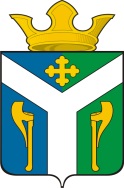 ДУМАУсть – Ницинского сельского поселенияСлободо – Туринского муниципального районаСвердловской областиПредседатель Думы Усть-Ницинского сельского поселения_____________Ю.И. ВостриковГлава Усть-Ницинского сельского поселения________________ К.Г. СудаковаПриложение к Положению о заработной  плате  лиц, замещающих  муниципальные должности  в Усть-Ницинском сельском поселении на постоянной основеНаименование должностиРазмер должностного оклада, в рубляхГлава Усть-Ницинского сельского поселения20500Председатель Думы Усть-Ницинского сельского поселения20500